The Friends of theRacine Public Library*A group of local citizens, led by a volunteer board, constituted toPromote and support Racine Public Library resources and community programsRaise funds for the library throughLobby book salesSemi-annual book salesSpecial eventsDonations Membership dues Promote awareness of vital library services. Advocate for adequate library funding at the local, state and national levels.Benefits of MembershipPride in knowing that you are preserving and improving your libraryMembers-only access to the semi-annual Book Sales--first choice of materials Discounted price for Breakfast with the Authors and other special events Coupon for two FREE Lobby Sale booksOpportunities to lend your talents in support of your library and community         Grants from the FriendsSupport the Summer Reading Program to keep children and teens reading and using the library during their summer breakPurchase Storytime materialsBattle of the Books prizesBooks for BabiesBig Read materialsInnovation Lab materials for those of all ages Provide funds for the purchase of Preservation of Racine history filmsSupport programming, includingBonk!Ruff ReadersBook signingsBreakfast with the AuthorEducational programs for adultsProvide funding for Dearreader.com email book club serviceWi-Fi Hotspots to check outBook Page subscriptionTo learn more or to volunteer, contact the Library Director, Angela Zimmermann at 262-636-9252 or send an email to friends@rplfriends.org.    Annual Membership ApplicationPlease complete this form and return to the address below.PLEASE PRINTMake checks payable to the Friends of the Racine Public Library, Inc., and return to Racine Public Library, 75 Seventh Street, Racine, WI 53403Individual			$10______Family				$15______   Supporting ($25 or more)	$________Sponsor ($100 or more)		$________   Name _______________________________Address _____________________________City/State/Zip ________________________Phone _______________________________Email _______________________________Email will only be used by the Friends and will not be shared with other organizations or people.Optional:  You may call me to  Serve on the boardHelp with book salesPrepare mailingsProvide baked treats for eventsHelp in Youth DepartmentDistributing information at events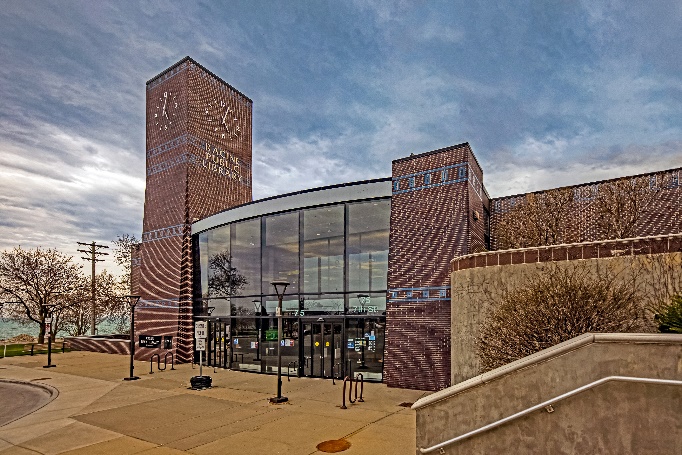   Main Library Hours Monday - Thursday           9:00 AM – 8:00 PM
  Friday & Saturday           10:00 AM – 4:00 PM Online Communication Center
Monday - Thursday           9:00 AM – 8:00 PM
  Friday & Saturday           10:00 AM – 4:00 PM For Mobile Library Information 
call 262-636-9217 
or visit     http://www.racinelibrary.info/MobileLibrary.htm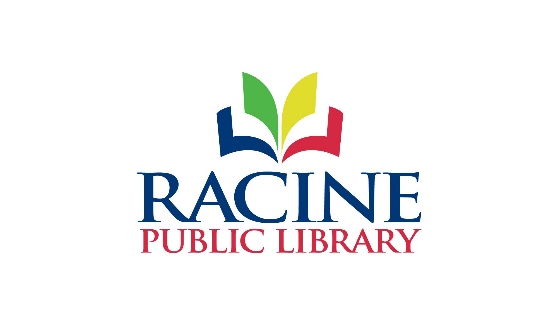 75 Seventh Street, Racine, WI 53403262.636.9217http://www.racinelibrary.info    Racine Public Library A Community CornerstonePublic libraries possess a unique ability to transform individuals’ lives and guide us to fulfill our potential. Few other institutions are available to all, regardless of your history, identity, age or income – and fewer yet require no membership fee. We strive to be the most universal, accessible space in the community, ensuring our staff’s support and our resources, services and programming are available on all subjects needed. My wish for this community is that anyone who comes to the library – whether through its doors, mobile services or virtual programs – leaves feeling enriched and rewarded by their visit. Whether it’s by picking up your next favorite read, bringing home tools and recreation to improve your life and community, or connecting with staff to access information on any topic that comes to mind, we’re here to meet your needs.If you have new ideas or opportunities the library can consider in reaching this goal, I encourage you to reach out to me. The library’s purpose is to aid the community’s constant learning, and that journey must always start from within.I’ve seen the library’s transformative power every day through the services we offer, the lives we change and the relationships we’re constantly forming. I’m thrilled to welcome you into the library and all that it offers our community. 
Angela ZimmermannLibrary DirectorContact:angela.zimmermann@racinelibrary.info262.636.9252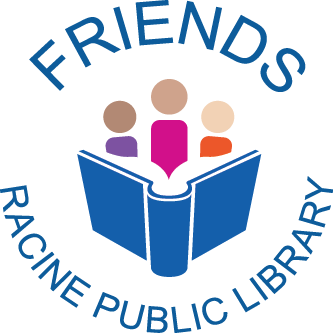 “The only thing that you absolutely have to know is the location of the library” 
— Albert EinsteinMembership Invitation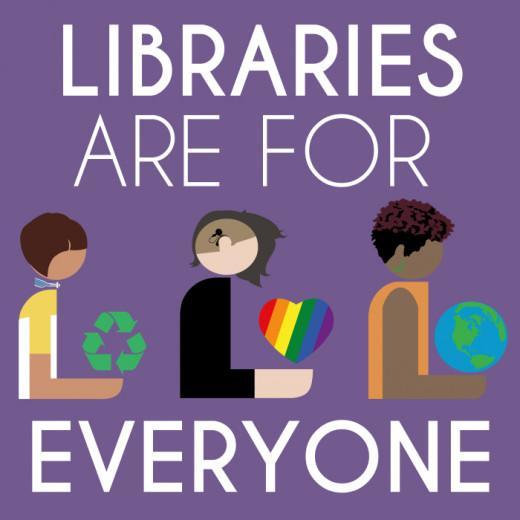 Like us on Facebook!https://www.facebook.com/
FriendsofRacinePublicLibrary